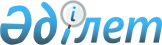 "Шымкент қаласы бойынша қоршаған ортаға эмиссия үшін төлемақы мөлшерлемелері туралы" 2020 жылғы 14 қыркүйектегі № 69/632-6с Шымкент қаласы мәслихатының шешіміне өзгеріс енгізу туралыШымкент қаласы мәслихатының 2022 жылғы 12 тамыздағы № 20/177-VII шешiмi. Қазақстан Республикасының Әділет министрлігінде 2022 жылғы 19 тамызда № 29188 болып тіркелді
      Шымкент қаласының мәслихаты ШЕШТІ:
      1. Шымкент қаласы мәслихатының "Шымкент қаласы бойынша қоршаған ортаға эмиссия үшін төлемақы мөлшерлемелері туралы" 2020 жылғы 14 қыркүйектегі № 69/632-6с шешіміне (Нормативтік құқықтық актілерді мемлекеттік тіркеу тізілімінде № 127 болып тіркелген) мынадай өзгерістер енгізілсін:
      тақырыбы жаңа редакцияда жазылсын:
      "Шымкент қаласы бойынша қоршаған ортаға теріс әсер еткені үшін төлемақы мөлшерлемелері туралы";
      кіріспе жаңа редакцияда жазылсын:
      "Салық және бюджетке төленетін басқа да міндетті төлемдер туралы" Қазақстан Республикасы кодексінің (Салық кодексі) 576-бабы 8-тармағына сәйкес Шымкент қаласының мәслихаты ШЕШТІ:";
      1-тармақ жаңа редакцияда жазылсын:
      "1. Шымкент қаласы бойынша қоршаған ортаға теріс әсер еткені үшін төлемақы мөлшерлемелері осы шешімнің қосымшасына сәйкес бекітілсін.";
      көрсетілген шешімнің қосымшасы осы шешімнің қосымшасына сәйкес жаңа редакцияда жазылсын.
      2. "Шымкент қаласы мәслихатының аппараты" мемлекеттік мекемесі Қазақстан Республикасының заңнамасында белгіленген тәртіпте:
      1) осы шешімді Қазақстан Республикасы Әділет министрлігінде мемлекеттік тіркеуін;
      2) ресми жарияланғаннан кейін осы шешімді Шымкент қаласы мәслихатының интернет-ресурсына орналастыруын қамтамасыз етсін.
      3. Осы шешім оның алғашқы ресми жарияланған күнінен кейін күнтізбелік он күн өткен соң қолданысқа енгізіледі. Шымкент қаласы бойынша қоршаған ортаға теріс әсер еткені үшін төлемақы мөлшерлемелері
      1. Стационарлық көздерден ластаушы заттардың шығарындылары үшін төлемақы мөлшерлемелері мыналарды құрайды:
      2. Жылжымалы көздерден атмосфералық ауаға ластаушы заттарды шығарғаны үшін төлемақы мөлшерлемелері мыналарды құрайды:
      3. Ластаушы заттардың төгінділері үшін төлемақы мөлшерлемелері мыналарды құрайды:
      4. Өндіріс пен тұтыну қалдықтарын көмгені үшін төлемақы мөлшерлемелері мыналарды құрайды:
					© 2012. Қазақстан Республикасы Әділет министрлігінің «Қазақстан Республикасының Заңнама және құқықтық ақпарат институты» ШЖҚ РМК
				
      Шымкент қаласы

      мәслихатының хатшысы

Б. Нарымбетов
Шымкент қаласы мәслихатының
2022 жылғы 12 тамыздағы
№ 20/177-VII шешіміне қосымшаШымкент қаласы мәслихатының
2020 жылғы 14 қыркүйектегі
№ 69/632-6с шешіміне қосымша
Р/с №
Ластаушы заттардың түрлері
1 тонна үшін төлемақы мөлшерлемелері (АЕК)
1 килограмм үшін төлемақы мөлшерлемелері (АЕК)
1
2
3
4
1.
Күкірт оксидтері (SOx)
20
2.
Азот оксидтері (NOx)
20
3.
Шаң және күл
10
4.
Қорғасын және оның қосылыстары
3 986
5.
Күкіртсутек
124
6.
Фенолдар
332
7.
Көмірсутектер
0,32
8.
Формальдегид
332
9.
Көміртегі моноооксиді
0,32
10.
Метан
0,02
11.
Күйе
24
12.
Темір тотықтары
30
13.
Аммиак
24
14.
Алты валентті хром
798
15.
Мыс тотықтары
598
16.
Бенз(а)пирен
996,6
Р/с №
Отын түрлері
Пайдаланылған отынның 1 тоннасы үшін мөлшерлеме (АЕК)
1
2
3
1.
Этилденбеген бензин үшін
0,66
2.
Дизель отыны үшін
0,9
3.
Сұйытылған, сығылған газ, керосин үшін
0,48
Р/с №
Ластаушы заттардың түрлері
1 тонна үшін төлемақы мөлшерлемелері (АЕК)
1
2
3
1.
Нитриттар
1 340
2.
Мырыш
2 680
3.
Мыс
26 804
4.
Оттегіне биологиялық қажеттілік
8
5.
Тұзды аммоний
68
6.
Мұнай өнімдері
536
7.
Нитраттар
2
8.
Жалпы темір
268
9.
Сульфаттар (анион)
0,8
10.
Өлшенген заттар
2
11.
Синтетикалық беткі-белсенді заттар
54
12.
Хлоридтер (анион)
0,2
13.
Алюминий
54
Р/с №
Қалдықтардың түрлері
Төлемақы мөлшерлемелері (АЕК)
Төлемақы мөлшерлемелері (АЕК)
Р/с №
Қалдықтардың түрлері
1 тонна үшін
1 гигабек-керель үшін (Гбк)
1
2
3
4
1.
Өндіріс пен тұтыну қалдықтарын полигондарда, жинақтауыштарда, санкцияланған үйінділерде және арнайы бөлінген орындарда көмгені үшін:
1.1.
Осы кестенің 1.2-жолында көрсетілген қалдықтарды қоспағанда, төлемақыны есептеу мақсаттары үшін қауіптілік қасиеттері ескерілетін қалдықтар
1.1.1.
қауіпті қалдықтар
8,01
1.1.2.
қауіпсіз қалдықтар
1,06
1.2.
Төлемақыны есептеу мақсаттары үшін қауіптілік қасиеттері ескерілмейтін қалдықтардың жекелеген түрлері:
1.2.1.
Коммуналдық қалдықтар (қатты тұрмыстық қалдықтар, кәріздік тазарту құрылыстарының тұнбасы)
0,38
1.2.2.
Тау-кен өндіру өнеркәсібінің және карьерлерді игеру қалдықтары (мұнай мен табиғи газды өндіруден басқа):
1.2.2.1.
аршынды жыныстар
0,004
1.2.2.2.
жанасқан таужыныстары
0,026
1.2.2.3.
байыту қалдықтары
0,02
1.2.2.4.
шлактар, шламдар
0,038
1.2.3.
Құрамында пайдалы қазбалар бар кенді, концентраттарды, агломераттарды және шекемтастарды қайта өңдеу, қорытпалар мен металдар өндірісі кезінде металлургиялық қайта жасауда түзілетін шлактар, шламдар
0,038
1.2.4.
Күл мен күлшлактар
0,66
1.2.5.
Ауыл шаруашылығы өндірісінің қалдықтары, оның ішінде көң, құс саңғырығы
0,002
1.2.6.
Радиоактивті қалдықтар:
1.2.6.1.
трансуранды
0,76
1.2.6.2.
альфа-радиоактивті
0,38
1.2.6.3.
бета-радиоактивті
0,04
1.2.6.4.
шынақты радиоактивті көздер
0,38